Schüler- Homeoffice- Plan		Grundschule Bottendorf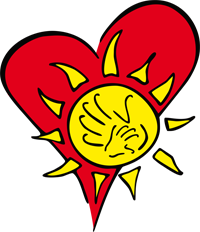 Woche vom  20.04.20 bis 24.04.20		Klasse: 2bViel Spaß und Erfolg beim Üben wünschen dir deine Klassenlehrerin, Frau Reichardt und Frau Siebenhüner!WochentagDeutsch√Mathematik√HS√MontagWörter mit St/stSpb S. 101 Nr. 1-3Kennenlernen - EinmaleinstafelMb S. 96 Nr. 1a – c mdl. (Kernaufgaben = Königsaufgaben)Mb S. 96 Nr. 1d und e im MHIndianerheft S. 50 Nr. 1 / 2Thema: „Luft“Zeit zum ExperimentierenAh S. 13 Experiment 1-4Ah S. 15 Experiment 2+3Erklärfilme auf youtube: (Zusatz)Ohren auf – Löwenzahn- ZDF tiviSpektrum neo erklärt dir…SchallHier benötigst du Hilfe von einem Erwachsenen!DienstagWörter mit St/stSpb S. 101 Nr. 4,5Festigung EinmaleinstafelMb S. 96 Nr. 2Ah S. 71 Nr. 1Thema: „Luft“Zeit zum ExperimentierenAh S. 13 Experiment 1-4Ah S. 15 Experiment 2+3Erklärfilme auf youtube: (Zusatz)Ohren auf – Löwenzahn- ZDF tiviSpektrum neo erklärt dir…SchallHier benötigst du Hilfe von einem Erwachsenen!MittwochKurz oder lang gesprochener SelbstlautSpb S. 114 Nr.2,3 + Merksatz lesenFestigung EinmaleinstafelMb S. 96 Nr. 3 (Schau in der Tafel oben nach) Ah S. 71 Nr. 2a (Zusatz Nr. 2b)Indianerheft S. 50 Nr. 3 (3 Tabellen auswählen)Thema: „Luft“Zeit zum ExperimentierenAh S. 13 Experiment 1-4Ah S. 15 Experiment 2+3Erklärfilme auf youtube: (Zusatz)Ohren auf – Löwenzahn- ZDF tiviSpektrum neo erklärt dir…SchallHier benötigst du Hilfe von einem Erwachsenen!DonnerstagKurz oder lang gesprochener SelbstlautSpb S. 115 Nr. 4,5,6,7 +Merksatz lesenEinmaleins trainierenAh S. 72 Nr. 1 und 3Indianerheft S. 52 Nr. 1 / 2
(Königsaufgaben helfen!)Thema: „Luft“Zeit zum ExperimentierenAh S. 13 Experiment 1-4Ah S. 15 Experiment 2+3Erklärfilme auf youtube: (Zusatz)Ohren auf – Löwenzahn- ZDF tiviSpektrum neo erklärt dir…SchallHier benötigst du Hilfe von einem Erwachsenen!FreitagKurz oder lang gesprochener SelbstlautSpb S. 115 Nr. 8,9Ah S. 55 (Teste dich selbst)Indianerheft S. 52 Nr. 3 und 4 
(Königsaufgaben helfen!)AB – Teste dich selbst! Thema: „Luft“Zeit zum ExperimentierenAh S. 13 Experiment 1-4Ah S. 15 Experiment 2+3Erklärfilme auf youtube: (Zusatz)Ohren auf – Löwenzahn- ZDF tiviSpektrum neo erklärt dir…SchallHier benötigst du Hilfe von einem Erwachsenen!Das geht immerein Buch lesenkleinere Texte (Bastelanleitungen) lesenwww.grundschulkoenig.deEinmaleinsaufgabenVeränderungen in der Natur beobachten und erforschenBemerkungenBitte schicke die Seite „Teste dich selbst“ (De Ah S. 55) ausgefüllt bis Samstag, den 25.4.20 an:Ina.Reichardt@schule.thueringen.deBitte schicke das AB „Teste dich selbst“ bis Samstag, den 25.4.20 an:ines.siebenhuener@schule.thueringen.de